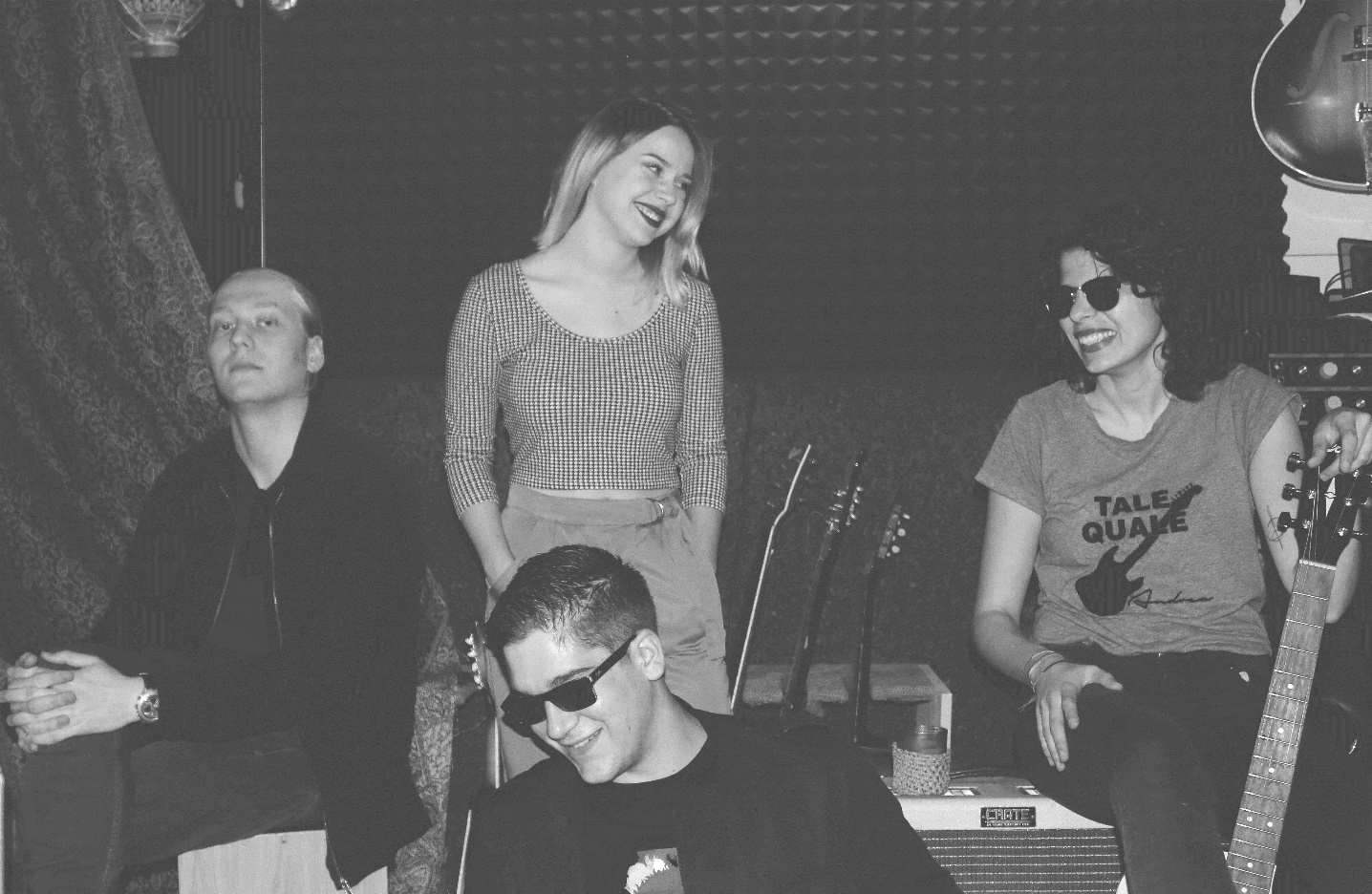 Tale Quale je bend iz Mostara, nastao u proljeće 2015. Godine. Bend je promijenio mnoge formacije i instrumente te se trudi da različite karaktere i ukuse muzike uklope u svoj zvuk, koji je spoj različitih žanrova i osjećanja. Prihvataju različite žanrove i ambijent te eksperimentišu sa različitim zvukom.  Bend je prethodne godine nastupao na raznim festivalima i lokalnim klubovima. U januaru, 2017. Godine predstavljaju prvi album ‘’Stranac’’ , singl ‘’Vrati se’’ za koju je snimljen spot te pjesmu za projekat ‘’Hvala ti za ljubav’’ kao najavu za još neobjavljeni materijal. Recenzije:‘’ Obradama alternativnih pop, soul, jazz i r’nb hitova stvorili su temelj za kreiranje autorskih pjesama posebnog stila, a njih predstavljaju na debut albumu. ‘’                                                                               Glas.ba‘’Tale Quale- svjetski zvuk s mostarskim potpisom.’’                                                                                                          ‘’ Bend se već publici predstavio raznim obradama, ali i autorskim stvarima koje je publika, po svemu sudeći  prihvatila s velikim odobravanjem i oduševljenjem’’                                                                     Bljesak.info           ‘’Muzička poslastica iz Mostara’’                                                                                                           RadioSarajevo                                Facebook:  https://www.facebook.com/talequalemostar/                                                                       Youtube: https://www.youtube.com/channel/UCi1_DRK5O---qymL_GewTqQ                              Soundcloud: https://soundcloud.com/user-920146614                                                                                 Spotovi:                                                                                                                                                                               1. Hvala ti za ljubav-https://www.youtube.com/watch?v=yAL7AVob9cs                                                                                                    2.Vrati se-  https://www.youtube.com/watch?v=Mx5XLG18Ufg Koncerti:Tale Quale- live performance at Duradžik night club 2016. - https://www.youtube.com/watch?v=igyolbBRZaQKontakt:  Mirza Alendar +38763313737 mostartalequale@gmail.com                                       